Table S1: Surface area, pore volume and pore size of CoAl and Bent-CoAlFig S1: (Pore size distribution for CoAl and Bent-CoAl 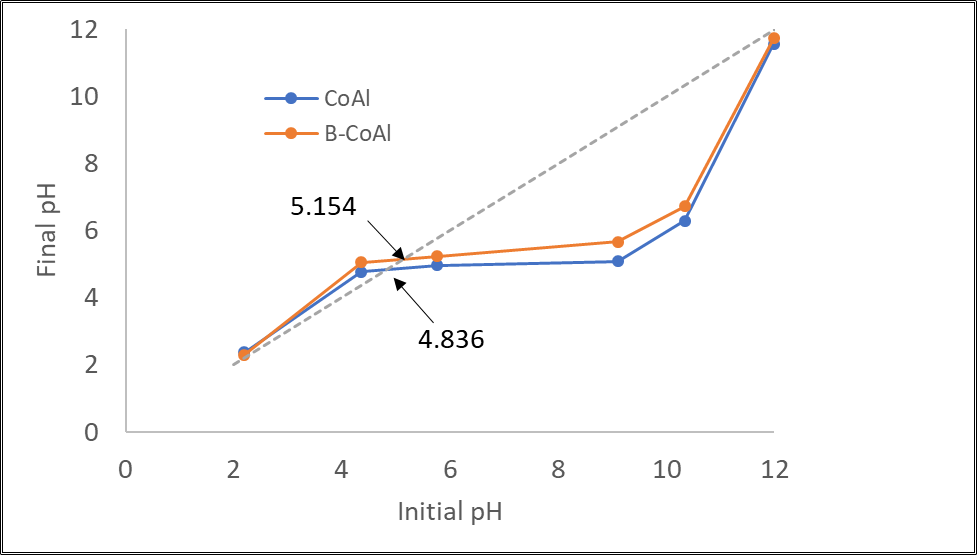 Fig S2: point of zero charge for CoAl and Bent-CoAl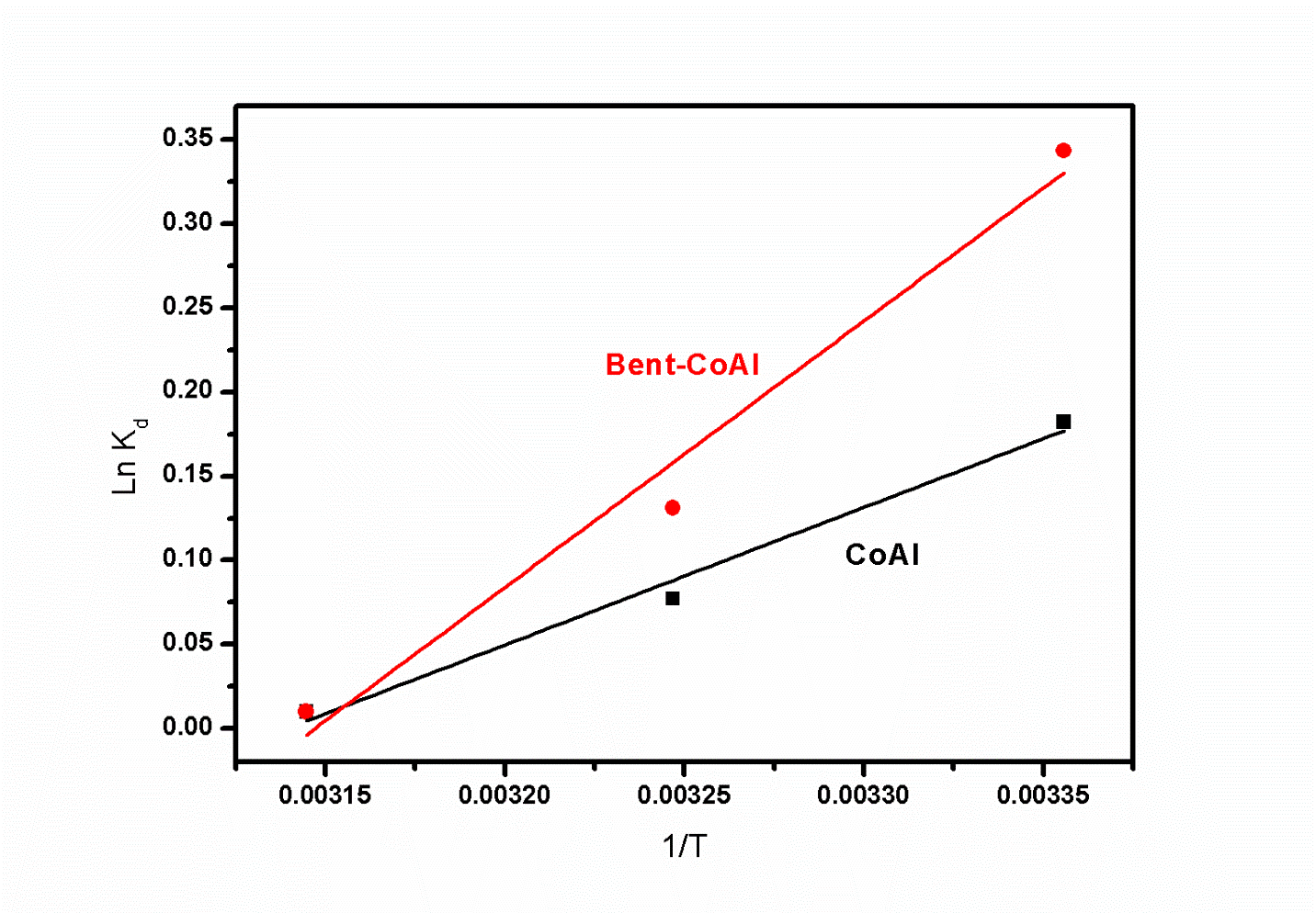 Figure S3. Linear plot between LnKd and 1/T for CoAl and Bent-CoAlCoAlB-CoAlBET surface area (m2/g)44.2119.1Pore volume (at p/po=0.3014) (cm3/g)0.020.06Pore size (based on BJH) (A)34.619.5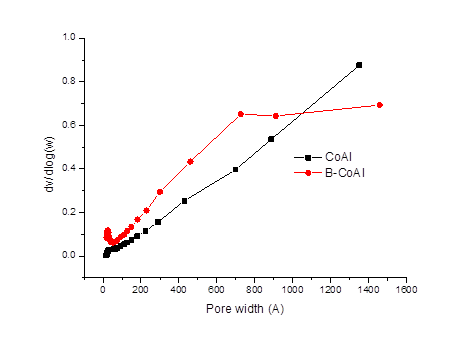 